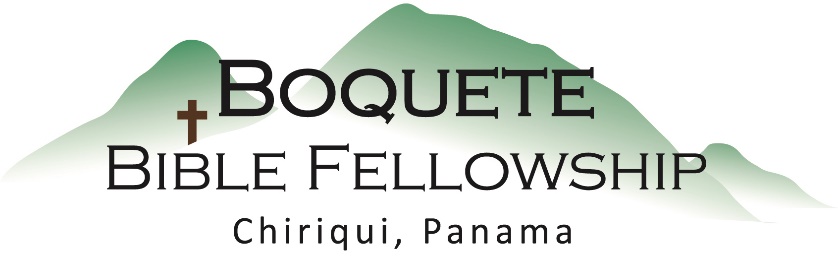 Culto del Domingo – 7 de febrero, 2021Bienvenida y anunciosOración de limpieza: Salmo 32:1-2Llamado a la adoración: Salmo 66:1-4Adoración a través del cantoAdoración a través de las ofrendasOración de iluminaciónSermón: Romanos 12:1-2 – Sacrificio Vivo (Parte 2)RespuestaBendición: Hebreos 13:20-21Anuncios para esta semanaEstudio bíblico especial – ¡Reanudando esta semana! Los miércoles a las 10:30am en la iglesia, Bob y Bryan están liderando un estudio bíblico profundo sobre los últimos tiempos. ¡Por favor participe con nosotros! Estudio bíblico para mujeres – Tammy está dirigiendo el estudio bíblico para mujeres los jueves a las 10:00am en la iglesia. Se les invita a todas las damas a participar. ¡Traiga una amiga!Actualización Financiera           Ingresos del 2021:            $7.057,10   Del mes de Febrero:             Gastos del    2021:            $7.272,06                                              Ingreso Neto                    $-214,96Romanos 12:1-2 Nueva Biblia de las Américas (NBLA)Por tanto, hermanos, les ruego por las misericordias de Dios que presenten sus cuerpos como sacrificio vivo y santo, aceptable a Dios, que es el culto racional de ustedes. 2 Y no se adapten a este mundo[a], sino transfórmense mediante la renovación de su mente, para que verifiquen cuál es la voluntad de Dios: lo que es bueno y aceptable y perfecto.No imiten las conductas ni las costumbres de este mundo, más bien dejen que Dios los transforme en personas nuevas al cambiarles la manera de pensar. Entonces aprenderán a conocer la voluntad de Dios para ustedes, la cual es buena, agradable y perfecta. – Romanos 12:2 Nueva Traducción Viviente (NTV)Entonces, ya sea que coman, que beban, o que hagan cualquier otra cosa, háganlo todo para la gloria de Dios. – 1 Corintios 10:31 (NBLA)¿O no saben que su cuerpo es templo[a] del Espíritu Santo que está en ustedes, el cual tienen de Dios, y que ustedes no se pertenecen a sí mismos[b]? 20 Porque han sido comprados por un precio. Por tanto, glorifiquen a Dios en su cuerpo [c]y en su espíritu, los cuales son de Dios. 1 Corintios 6:19-20NOTAS DEL SERMÓN – Sacrificio Vivo (Parte 2)La renovación de nuestras mentes; Cambiando la manera como pensamosPresentando todo nuestro ser como sacrificio vivo de manera que sea agradable, integra y que glorifique a Dios:1.)  _Confiando_ profundamente y  _dependiendo_ de Dios.2.) _Desconfiando_ hábilmente de mí mismo.3.) Viviendo un _sometimiento_ radical y _entregándose_ a Él 